STAGE TRAFFIC PRODUCTIONS & EILENE DAVIDSON PRESENT THE WORLD PREMIERE OFTHE GIRL WHO FELLA POIGNANT NEW PLAY BY SARAH RUTHERFORD& DIRECTED BY HANNAH PRICERUNNING FOR A LIMITED WEST END SEASON AT TRAFALGAR STUDIOS FROM 15 OCTOBER – 23 NOVEMBER 2019Stage Traffic Productions and Eilene Davidson present the world premiere of The Girl Who Fell, a powerful new play by Sarah Rutherford, former Writer in Residence at Park Theatre and writer of sell-out hit Adult Supervision. “It seems wrong that she experienced something so huge without me. Like if your kids had sex before you did.”Teenager Sam’s dead. After some social media foolishness. And everyone says it’s her mum’s fault.When bereaved mother Thea sets off on a mission to find out why her daughter Sam is dead, she is joined in her journey by bickering teen twins Lenny and Billie, plus Gil — a lost-soul whose life collides with theirs in a way that can only ever get messy.This poignant and darkly funny play about loss, guilt and snapchat, stars Navin Chowdhry (Gil), Rosie Day (Billie), Will Fletcher (Lenny) and Claire Goose (Thea), and runs for a strictly limited season at Trafalgar Studios from 15 October – 23 November, with press night on Thursday 17 October. The Girl Who Fell is directed by Hannah Price, with designs by Georgia de Grey, lighting by Robbie Butler and sound by Adrienne Quartly. NOTES TO EDITORS Navin Chowdhry’s (Gil) stage credits include Multitudes at the Tricycle Theatre, Much Ado About Nothing at Shakespeare’s Globe Theatre and Shades and Behind The Image, both at the Royal Court. Navin has starred in a number of award winning TV shows including The End Of The F*Ing World for Channel 4 and Touch Of Cloth for ITV. Last year he shot Our Girl for the BBC and is currently filming Invisible for ITV. Navin also starred in the BBC's Bafta award winning Doctor Foster and The Replacement. Other credits include the critically acclaimed Teachers, Next Of Kin, The Job Lot and Babylon. Rosie Day’s (Billie) stage credits include Spur Of The Moment at the Royal Court and Again at Trafalgar Studios. Dubbed a ‘Screen International Star of Tomorrow’ by Screen Daily, Rosie has starred in Golden Globe nominated Outlander as Mary Hawkins, co-starred alongside Sarah Jessica Parker in the rom-com All Roads Lead to Rome, and has recently been seen in movie Down a Dark Hall from Twilight writer Stephenie Meyer alongside Uma Thurman. Rosie was one of the leads in Butterfly Kisses, which won the 2017 Crystal Bear, at the Berlin Film Festival. Rosie’s other notable screen credits include Prime Suspect 1973, The Seasoning House (for which she won 4 Best Actress awards), Good Night (BAFTA Nominated 2013), Misfits, Cuffs, Homefront and Siblings. More recently, Rosie has starred in Sky One comedy/drama Living The Dream leading the cast alongside Phillip Glenister and Lesley Sharp. The second series of the hit show has just aired on Sky One. Day lends her voice to the recent adaptation of much-loved children’s classic Watership Down also starring John Boyega and Olivia Colman.Will Fletcher (Lenny) recently graduated from Bristol Old Vic Theatre School and will be making his professional stage debut in The Girl Who Fell at Trafalgar Studios. Claire Goose’s (Thea) stage credits include Holy Sh!t at the Kiln Theatre, Twitstorm at Park Theatre, The Perfect Murder at Theatre Royal Bath, When We Were Rich at the Nuffield Theatre, Southampton, Addicted To Love at Bristol Old Vic and Hitting Home at The Man In The Moon Theatre. Claire’s TV credits include Exile, Murdoch Mysteries, Heart, Lucky Man, The Coroner, Unforgotten, Death In Paradise, New Tricks, Pat and Cabbage, Mount Pleasant, Undeniable, Hustle, The Bill, Perfect Day, Love Lies Bleeding, Secret Smile, The Good Citizen, Gifted, Waking The Dead, Casualty, EastEnders, Landmarks and Loved Up. Claire’s film credits includes Generation Z, Candle To Water, Bad Day, Friday Night In, Danny Loves Angela, Mash and Meat.  Hannah Price (Director) is Co-Artistic Director and Founder of Theatre Uncut, the winner of two Fringe First awards, a Heralds Angel award and the Spirit of the Fringe Award. Writers for Theatre Uncut include Mark Ravenhill, David Greig, Jack Thorne, Lucy Kirkwood, Dennis Kelly, Laura Lomas, Anders Lustgarten, Clara Brennan, Stef Smith, Inua Ellams, Viv Franzmann, Neil LaBute, Caryl Churchill and more. Hannah was Resident Assistant Director at the Donmar Warehouse in 2012-2013. Hannah’s Directing credits include End of the Pier at Park Theatre, Down and Out in Paris and London Live at Senate House, Again at Trafalgar Studios, Permanence at Tarragon Theatre, Toronto, Escape the Scaffold at Theatre 503 & The Other Room Theatre, Run the Beast Down at Marlowe Theatre and Finborough Theatre, 1984 Live at Senate House, Rainbow Class at Bush Theatre and Assembly Rooms, TEST at Scala Theatre, Basel, The Dead Monkey at Park Theatre, Boa at Trafalgar Studios, Cello/Fragile at Yard Theatre, Call to Prayer at Southwark Playhouse, Bud Take the Wheel, I Feel a Song Coming On at Shaw Theatre and Edinburgh Festival, That Moment at King‘s Head Theatre and UK Tour, In a Very Real Sense at Soho Theatre, Portmanteau at Arcola Theatre and Bike Shed Theatre, Exeter and Loving Ophelia at Pleasance London. For Theatre Uncut, Hannah has directed Refugee at Teater Grob, Copenhagen, In Opposition at Paines Plough Roundabout, Knowledge is Power: Knowledge is Change at Traverse Theatre, Edinburgh and UK Tour, Referendum Plays at Traverse Theatre, Edinburgh, TU Istanbul: Power and Protest at Dot Tiyatro, Istanbul International Theatre Festival and Traverse Theatre, Edinburgh, TU 2013: The Rise of the Right at the Young Vic and The Cuts Plays at Southwark Playhouse, Soho Theatre, Latitude Festival and Traverse Theatre, Edinburgh. Hannah’s Associate/Assistant Director credits include Good Canary at Rose Theatre Kingston, The Machine at Manchester International Festival & Park Avenue Armory, New York, Julius Caesar at the Donmar Warehouse & St Anne’s Warehouse New York, Berenice, Philadelphia, Here I Come!, The Physicists, Making Noise Quietly and The Recruiting Officer at the Donmar Warehouse and Ghost Story at Sky Arts Playhouse Live. Sarah Rutherford was the inaugural Writer in Residence of Park Theatre, where her play Adult Supervision was nominated Best Off-West End Production (WhatsOnStage Awards): “fiercely funny stuff” (Time Out ★★★★); “fascinating and frank while also being outrageously funny… Dark and often hilarious … provocative and entertaining”  (Telegraph ★★★★); “sparky, modern, highly watchable … Rutherford is a fresh voice” (Daily Mail ★★★★).  Other plays include Hybrid Vigour, In Neon and What You Do To People.  Sarah is currently under commission to feminist theatre company Scary Little Girls, and is working on a number of film and TV projects.  Eilene Davidson Productions - Eilene is an international theatre producer who has worked in the USA, UK and Europe. Recent produced plays include War Paint at Nederlander Theatre Broadway, Fraulein Julie at Schmidt Theatre, Hamburg, Late Company at Trafalgar Studios, Grinning Man at Trafalgar Studios, Monogamy at Park Theatre & UK Tour, Consent at the Harold Pinter Theatre, Dusty on UK Tour, alongside Eleanor Lloyd, Paper Dolls at Mosaic Theatre, Washington, Misty at Trafalgar Studios, Pinter Season at the Harold Pinter Theatre, Emilia at the Vaudeville Theatre, Admissions at Trafalgar Studio, Caroline’s Kitchen at 59E59th Theatre, NYC, The Starry Messenger at Wyndham’s Theatre, On Your Feet at Leicester Curve, London Coliseum & UK Tour and 9 to 5  at the Savoy Theatre. Eilene is due to produce A Day in the Death of Joe Egg this autumn.In 2016 Eilene set up Stage Traffic Productions to exclusively showcase new writing in the States and UK.  Recently acclaimed productions include This Little Life of Mine at Park Theatre, Late Company, 3 Women and A Guide For The Homesick, all at Trafalgar Studios and Spiro Spero at Calderwood Theatre, Boston. Eilene formerly worked as an actress, writer and dramaturg in USA and UK, and is on the board of the prestigious Huntington Theatre in Boston USA.LISTINGS THE GIRL WHO FELLTUESDAY 15 OCTOBER – SATURDAY 23 NOVEMBER 2019TRAFALGAR STUDIOS – STUDIO TWO
WRITTEN BY SARAH RUTHERFORD 
DIRECTED BY HANNAH PRICEPRODUCED BY EILENE DAVIDSON & STAGE TRAFFIC PRODUCTIONS Press Night: Thursday 17 October at 7pm Website: trafalgarentertainment.com / stagetraffic.com Box Office: 0844 871 7632 Performances: Mon-Sat at 7.45pm, Thurs & Sat 3.00pm Ticket Prices: From £20-£35 Running Time: To be confirmed Address: 14 Whitehall, London, SW1A 2DYTwitter: @TrafStudios/@StageTrafficProduction Artwork: Available to download HERECast Headshots: Available to download HERE PRESS CONTACT: EMMA HOLLAND PR (EHPR)www.emmahollandpr.comEmma Holland 				Georgie RobinsonE: emma@emmahollandpr.com		E: georgie@emmahollandpr.comM:  0791 709 4203				M: 0751 211 2776Madeleine Ralph				Natasha HaddadE: madeleine@emmahollandpr.com		E: natasha@emmahollandpr.comM: 0787 289 5051                                                M: 07967 175 221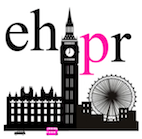 